ผลการประเมินประสิทธิภาพของ อปท. ประจำปี 2560( Local Performance Assessment : LPA )ด้านที่ 1 บริหารจัดการ	คะแนน 87.83 %ด้านที่ 2 การบริหารงานบุคคลและกิจการสภา 	คะแนน 95.80 %ด้านที่ 3 การบริหารงานการเงินและการคลัง	คะแนน  88.97 %ด้านที่ 4 บริการสาธารณะ	คะแนน 96.07 %รวม 4 ด้าน เฉลี่ย  ด้านละ 25 %ได้คะแนน 92.17 %ด้านที่ 5 ธรรมาภิบาล	คะแนน 86.93 %รวม 5 ด้านเฉลี่ยด้านละ 20%	ได้คะแนน 91.12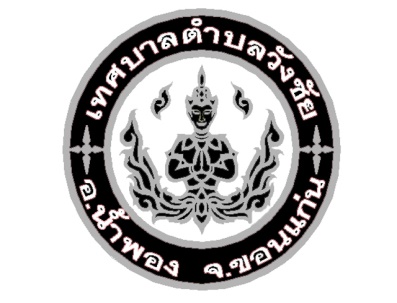   Facebook:เทศบาลตำบลวังชัย     เว็บไซด์ www.tbwangchai.go.th                    ผลการประเมินประสิทธิภาพ	         ของ อปท. ประจำปี 2559                ( Local Performance                     Assessment : LPA )		  ด้านที่ 1 บริหารจัดการ		  คะแนน 84.12 %  ด้านที่ 2 การริหารงาน  บุคคลและกิจการสภา 		  คะแนน 97.78 %          ด้านที่ 3 การริหารงาน        การเงินและการคลัง		  คะแนน  90.77 %  ด้านที่ 4 การบริการ    สาธารณะ		  คะแนน 92.20 %             รวม 4 ด้าน เฉลี่ย     ได้คะแนน 91.43 %ผลการดำเนินโครงการในรอบปีงบประมาณ พ.ศ.2560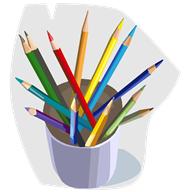 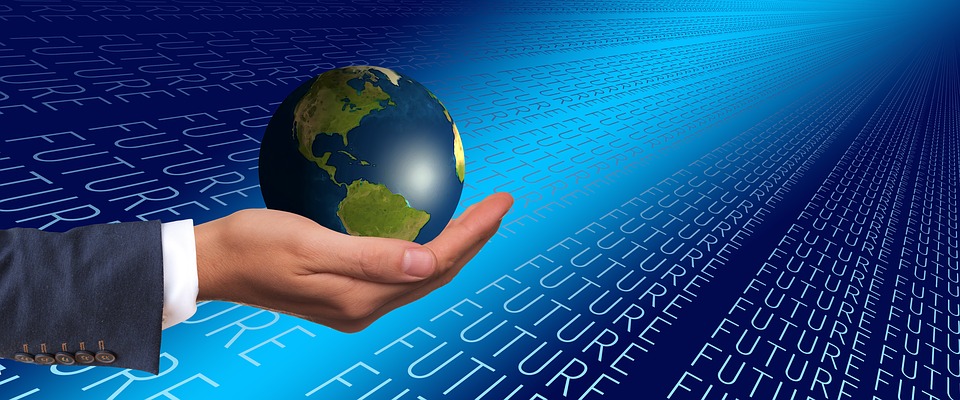 ผลของการจัดทำงบประมาณ พ.ศ.2560เปรียบเทียบกับแผน 3ปี (พ.ศ.2560-2562)ยุทธศาสตร์โครงการตามงบรอบ1ต.ค.59-มี.ค.60รอบ2เม.ย.-ก.ย.60ต่อเนื่องทั้งปีย.17682810ย.2324202ย.310321ย.411041รวม129155414ยุทธศาสตร์แผน3ปี(2560-2562)แผนดำเนินงานย.134,357,60013,438,800ย.249,440,7807,705,500ย.31,140,0001,842,000ย.41,910,0001,080,000รวม86,848,38024,066,30